Präsidialmail EDU Kanton St. Gallen Juli 2023Liebe Freunde und Mitglieder der EDU Kanton St. GallenGeschätzte Medienschaffende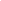 Ihnen allen wünsche ich von Herzen frohe Sommer- und Ferientage! Es freut mich, wenn Sie die verschiedenen Anlässe in Ihrem Kalender vormerken und sich anmelden für den EDU-Ausflug mit Besichtigung der sehenswerten Altstadt von Altstätten mit anschliessendem Mittagessen im Restaurant Adler in Oberriet. Dabei muss unbedingt schon im Voraus ein Menu angemeldet werden. An allen Veranstaltungen werden auch Nationalratskandidaten der EDU anzutreffen sein.Am nächsten Dienstag werden wir zudem die Nationalratskandidaten-Liste einreichen inklusive 200 Unterschriften. Kleine Parteien ohne eigenen Nationalrat aus dem Kanton, brauchen diese, damit sie überhaupt antreten dürfen. Daneben dünkt es einen, dass bei diesen Wahlen noch mehr Organisationen ihre eigenen Umfragen zu den Einstellungen der Kandidaten machen. Dabei kann es vorkommen, dass die Fragestellungen bereits von Ideologien, die als Wahrheiten dargestellt werden, geprägt werden, die gar nicht passend beantwortet werden können. Soll man sich dann überhaupt den Fragen stellen? Deren Klientel dürfte sowieso nicht zu unseren Wählern gehören. Die Plattform smartvote.ch deckt viele Themen ab und kann für Wähler interessant sein, um zu sehen, mit welchen Kandidaten die grösste Übereinstimmung da ist. Kein Thema sind leider die Gendersprache, Minderjährige, die sich im falschen Körper fühlen sowie der höchst gefährliche WHO-Pandemievertrag. Mit der SVP hatten wir ein Gespräch für eine Listenverbindung, damit unsere Stimmen nicht verloren sind. Noch ist nichts entschieden.Unsere Anlässe:Vortrag und Diskussion mit Professor Dr. Stefan HockertzDonnerstagabend, 17. August, Tonhalle, Tonhallestrasse 26, 9500 Wil, um 19 Uhr zum Thema «Die Psyche, das Nerven- und das Immunsystem»- Ein spannender und inspirierender Vortrag über die Wechselwirkung der verschiedenen Systeme in unserem Körper. Organisiert wird der Abend in Zusammenarbeit mit Aletheia. Eintritt 30.- Franken in bar, siehe Flyer im Anhang. Samstagmorgen, 19. August, Führung in Altstätten, einem der schönsten historischen Kleinstädtchen der Schweiz mit anschliessendem Mittagessen, organisiert durch Albert Kölbl. Maximal 25 Personen können teilnehmen. Weitere Informationen inklusive Menu-Auswahl siehe Anhang.Freitagabend, 25. August, 20 Uhr im Thurpark in Wattwil, Vortrag mit Giuseppe Gracia (Journalist, Schriftsteller, Kommunikationsberater)zu christlichen Werten, Meinungsfreiheit, Abendländische Kultur etc. Zu Beginn stellen sich unsere Nationalratskandidaten vor. Freitagabend, 15. September, 20 Uhr, Aula, Schulhaus GalstrammGalstrammweg 11, 9475 Sevelen, Vortrag mit Giuseppe Gracia (Journalist, Schriftsteller, Kommunikationsberater) zu christlichen Werten, Meinungsfreiheit, Abendländische Kultur etc. Zu Beginn stellen sich unsere Nationalratskandidaten vor.Wer die Vorträge mit Giuseppe Gracia auch mit gedruckten Flyern bewerben möchte, kann sich bei mir melden. Dann sende ich sehr gerne welche zu. Weitere Anlässe:Am Freitagabend, 18. August, 20 Uhr, organisiert das Lehrernetzwerk an der Speicherstrasse 141, @-Hug’s Kurzeck, 9011 St. Gallen einen Abend zum Thema «Wem ghörsch? – Gehören Kinder wirklich den Eltern?»; Rudolf Schmidheiny wird seine Überzeugungen vorstellen und in einem zweiten Teil kann darüber diskutiert werden. Spannende, ungewohnte Gedanken. Siehe FlyerAm Samstagnachmittag, 23. September, von 14 – 16 Uhr ist die EDU mit einem Stand und Nationalratskandidaten auf dem Vadianplatz in St. Gallen zugegen. Dr. Stefan Hockertz wird dort zum Thema «Internationale Verträge am Beispiel der WHO - Wo geht die Reise hin?» sprechen. Organisiert wird der Anlass von «Aufrecht» sowie dem «Netzwerk Impfentscheid»Mit herzlichen Grüssen Lisa Leisi, Präsidentin EDU Kanton St. GallenFür weitere Auskünfte/An-oder Abmeldung:Lisa Leisi, Präsidentin EDU Kanton St. Gallen lisa.leisi@edu-schweiz.ch / 071 983 39 49www.edu-sg.ch, sg@edu-schweiz.ch